 BOROUGH COUNCILMUNICIPAL OFFICESPROMENADEGLOUCESTERSHIRE GL50 1PPTel:     01242 775200Fax:    01242 774924email:  licensing@cheltenham.gov.uk  www.cheltenham.gov.ukHouse to house application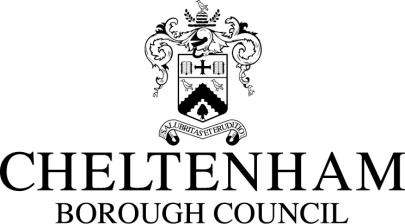 House to House Collections Act 1939Application for a house to house collection in the borough of Cheltenham for charitable or other purposesConsideration and determination of your application and service standardsThe process of consideration and determination of your application will normally take approximately 14 working days. If the application is referred to Licensing Committee the process will take longer as the Committee usually sits once a month. If you and / or your representative are required to attend a meeting of the Licensing Committee to speak in support of your application, you should be prepared to answer any questions the Committee may wish to ask.  Declaration, Consent and UndertakingI/WeConfirm that the contents of this application are true and complete. Agree that if permission is granted by Cheltenham Borough Council for a house to hHouse collection permit, I /we will comply with all acts, byelaws, regulations and conditions relating thereto and for the time being in force and understand that non-compliance with any relevant acts, bylaws, regulations and conditions will prejudice the continuance of any permit granted. This authority is obligated to process information fairly and lawfully. I understand that the council will process the information I have provided on this form in accordance with the relevant privacy statement available at https://www.cheltenham.gov.uk/your-data. Understand that all correspondence in relation to this application will be by email and that it is my responsibility to inform the council of any change to my email address.Understand that the permit will only be valid for the date(s) specified and a further application will be needed for any subsequent applications.In pursuance of Section 2 of the House to House Collections Act, 1939, I hereby apply for a licence authorising me to promote a collection, the particulars of which are specified in the information I have given above.Signature of applicant____	__________________________________________________________Name (in BLOCK CAPITALS)________________________________________________________Capacity in which the application is signed______________________________________________Dated ______________ Approval of this application does not preclude the requirement to comply with the provisions of any other statute.If you have and queries or require assistance in completing the application form please contact the Licensing team at the address on the front of this form or telephone the number below. This application and appropriate supporting documentation should be emailed to licensing@cheltenham.gov.uk or presented to -Licensing Section Public Protection Borough Council, Municipal OfficesPromenadeGL50 1PP Telephone: 01242 775200    Fax: 01242 774924       		     email:  licensing@cheltenham.gov.ukGuidance notesThese guidance notes accompany the application for a house to house collection. We strongly encourage all new applicants to read these in the first instance before making an application. These guidance notes should be read in accordance with the council’s adopted policy. Determination of applicationApplications will be considered on receipt and, where appropriate, additional information may be requested from the applicant. Failure to provide adequate information in the application form or upon request will result in an invalid application and the application and documents will be returned to the applicant.Permitted duration and frequency of collectionsThe council will restrict the frequency and period for which collections can take place in the borough.A collection can only run for a maximum period of one month. Only two collections are permitted annually in the borough for each charity.If an application is made for a period in excess of the maximum period permitted above, the application will be returned to the applicant as invalid.An amended application can be submitted for reconsideration.We are striving to become entirely paperless and are therefore phasing out paper correspondence in favour of electronic communication and documents.  Please provide an email address we can use to correspond with you and to which we can send your documents:Email address*: ________________________* RequiredSECTION Aplease complete the grey shaded areas using ink in BLOCK CAPITALSplease complete the grey shaded areas using ink in BLOCK CAPITALSApplication type (please tick  or check )New application                         Subsequent applicationNew application                         Subsequent applicationApplicant’s full nameApplicant’s addressPost Code      Post Code      Daytime telephone numberMobile telephone numberParticulars of charitable purpose to which proceeds of collection will be applied. (Full details should be given and where possible the most recent accounts of any benefiting charity should be enclosed)Over what part(s) of the area is it proposed that the collection should extend?Registered charity number of benefiting charity, if applicableIs it proposed to collect money?(please tick  )  YES                                NO  YES                                NODate(s) for which the application is made (maximum 1 month)Proposed days and hours of operation  Sunday - 		from          until          hours                   Monday - 		from          until          hours                   Tuesday - 	from          until          hours                   Wednesday - 	from          until          hours                   Thursday - 	from          until          hours                   Friday - 		from          until          hours                   Saturday - 	from          until          hours                   Sunday - 		from          until          hours                   Monday - 		from          until          hours                   Tuesday - 	from          until          hours                   Wednesday - 	from          until          hours                   Thursday - 	from          until          hours                   Friday - 		from          until          hours                   Saturday - 	from          until          hours                  Is it proposed to collect other property? If so, of what nature and is it proposed to sell such property or to give it away or to use it?Approximately how many persons is it proposed to authorise to act as collectors in the area?Approximately how many persons is it proposed to authorise to act as collectors in the area?Is it proposed that remuneration should be paid out of the proceeds of the collection:          (a) To the collectors?          (b) To other persons?If so, at what rates and to what classes of persons?  YES                                NO   YES                                NO   YES                                NO   YES                                NO Is the application being made for the same purpose in other areas?If so, to which authorities?Approximately how many collectors is it proposed to authorise?  YES                                NO   YES                                NO Has the applicant, or to the knowledge of the applicant, anyone associated with the promotion of the collection, been refused a licence or order under the Act, or had a licence or order revoked? If so, give particulars.  YES                                NO   YES                                NO Is it proposed to promote this collection in conjunction with a street collection? If so, is it desired that the amounts of this collection should be combined wholly or in part with the amount of the street collection?  YES                                NO   YES                                NO If the collection is for a War Charity, state if such charity has been registered or exempted from registration under the War Charities act 1940, and give name of registration exemption.  YES                                NO   YES                                NO 